CURRICULUM VITAENAOMI 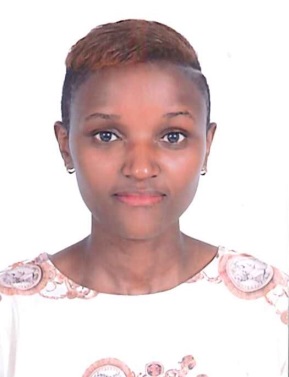 EMAIL: Naomi.382478@2freemail.com   Address: Sharjah, U.A.E  WAITRESSOBJECTIVES:Highly professional and efficient waitress with huge knowledge of dining room standards and food placement based on its category, exceptional ability to providing customer service that meets and surpasses corporate standards, and to providing a pleasant and satisfactory experience for guests.PERSONAL DETAILS:Gender		:	Female  Nationality 		:	Kenyan Marital Status	:	singleDate of birth	:	14th Mar, 1991 Visa Status		:	Cancel Visa  Language		:	English & ArabicPERSONAL EXPERIENCE:10 Months working experience as a Waitress at  Pure Punjab  in Dubai02 year’s working experience as a Cleaner at Al Twar in Dubai   DUTIES &RESPONSIBITIES:      Welcoming customers into the restaurant       Taking orders for food and beverages from customers       Laying tables and reclining area for customer’s satisfaction      Assisting Chefs in preparing Menus      Handing Cash paid by the customers      Attending to customers over the phone orders      Working hard for restaurant runs smoothly      Assisting other staffs when needed      And handling other roles as may be demanded of me by my superiorSPECIAL SKILLS:Ability to work under pressureA warm and approachable personGood interpersonal skillsAbility to work effectively in a teamDiscretion and understanding the need for confidentiality Excellent command over English Keep honest and clean recordsGood manner of approach towards peoplePatient with people of all character Self-motivated, enthusiastic and result orientedPhysically fit and quick to learn and adapt.EDUCATION:Secondary School Certificate High school Certificate Diploma DECLARATION:I certify that the above information is true and correct to the best of my knowledge and ability. If given the chance to serve you. I assure you that I will execute my duties for the total satisfaction of my superior.